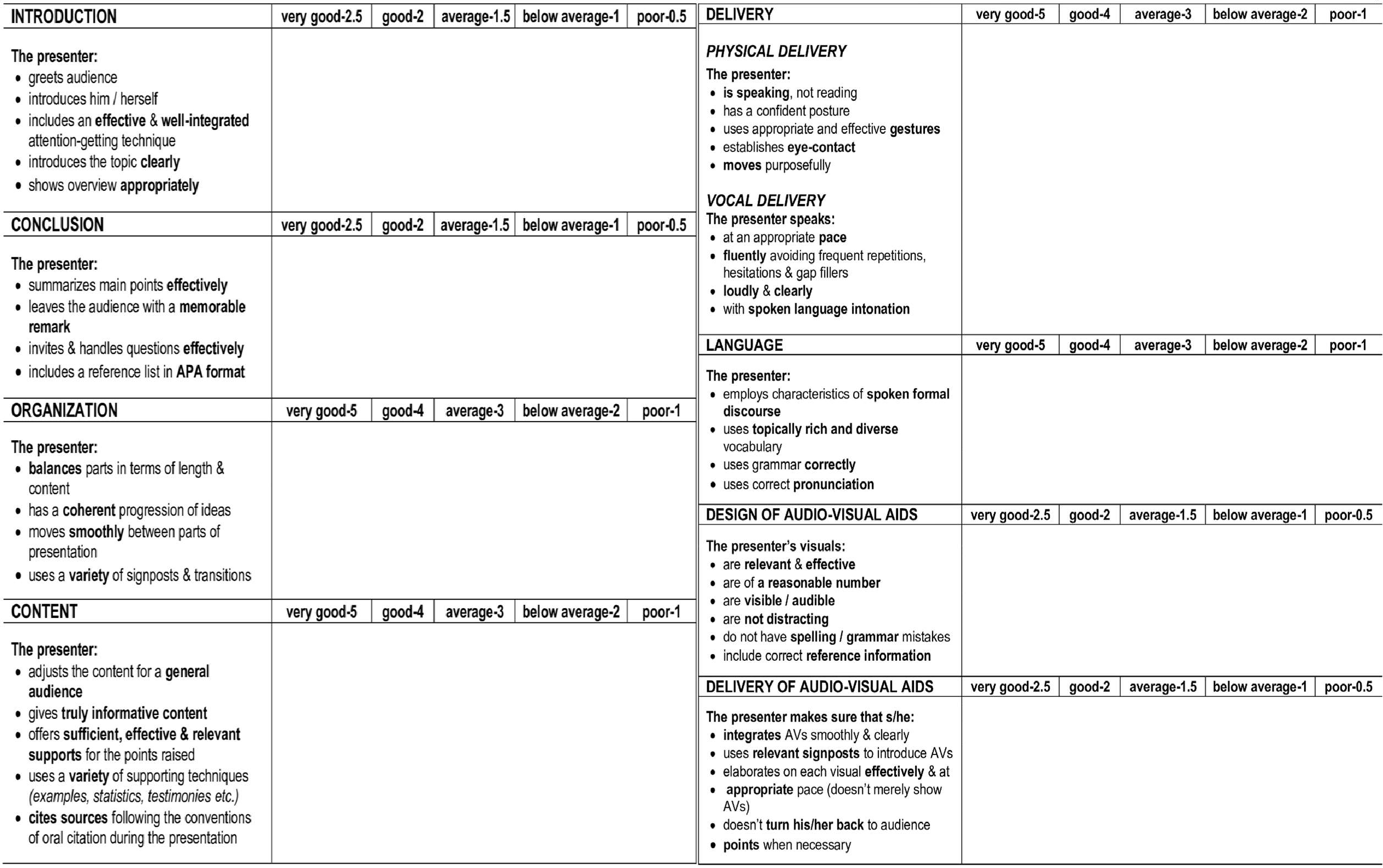 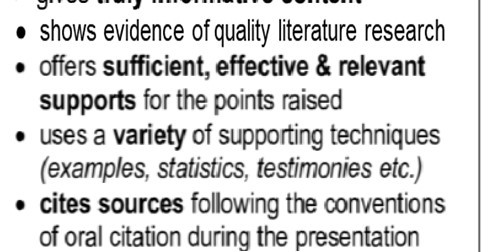 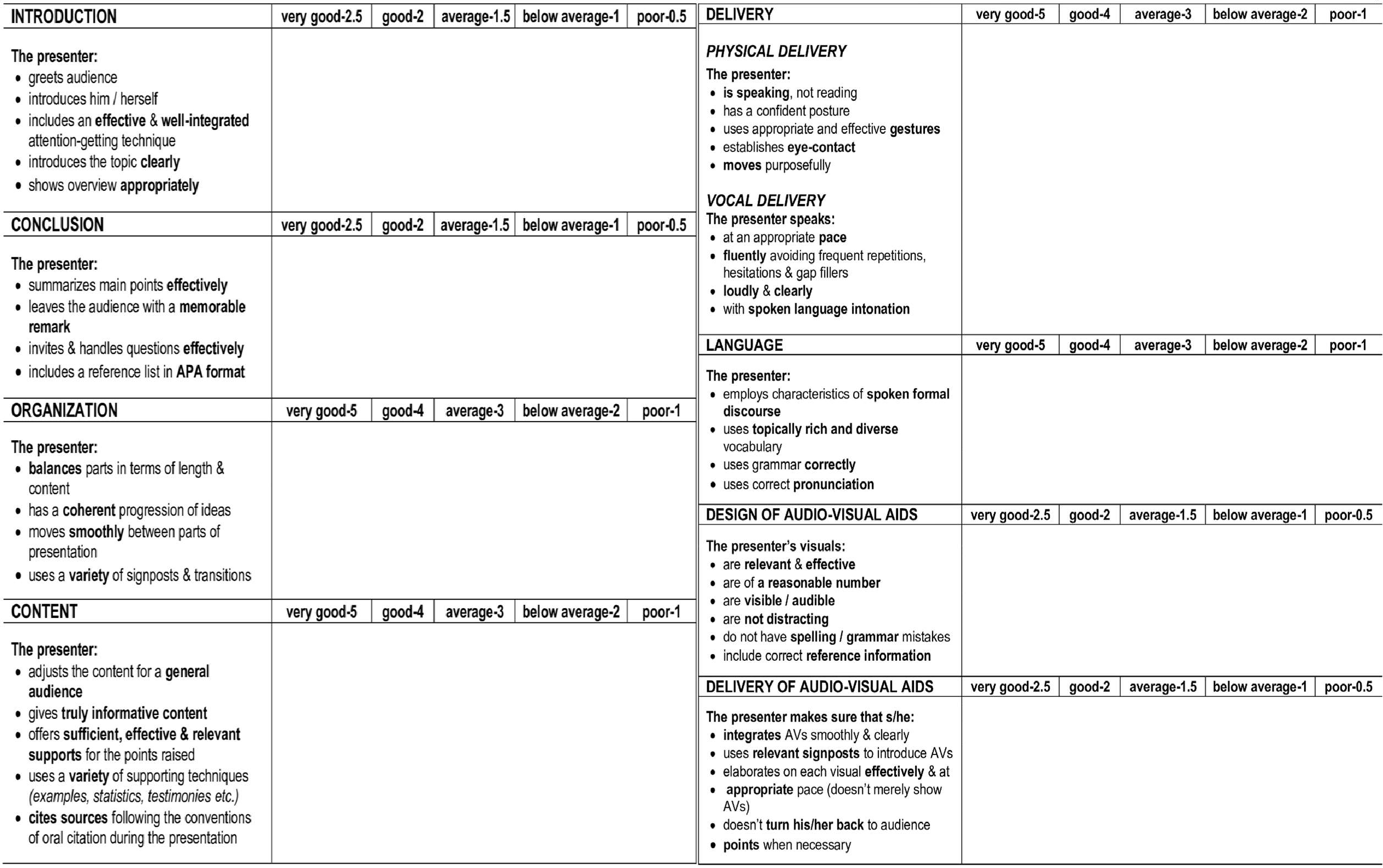 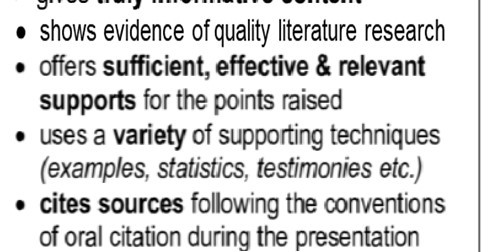 *Deduct points from the related sections in case of extreme reading & memorization. *If the student presents a different topic than the 4 themes in the course book (mind, art, marketing, science & technology), deduct 10 points from the final grade.Time Management: Deduct points from Final grade if student exceeds time limit: over 7’30’’: -1; over 8’: -2; over 8’30’’: stop the presentation & deduct 2 points.